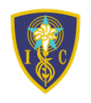 INSTITUTO INMACULADA CONCEPCIÓNVALDIVIANb1Profesora: Paula Fuenzalida M.MATEMÁTICA“Numeración del 0 al 20”“Que el amor sea el móvil de tu actuar”Calcular cuántos dibujos hay, su antecesor y sucesor, anotándolos en el cuadro correspondiente, trabajando con responsabilidad: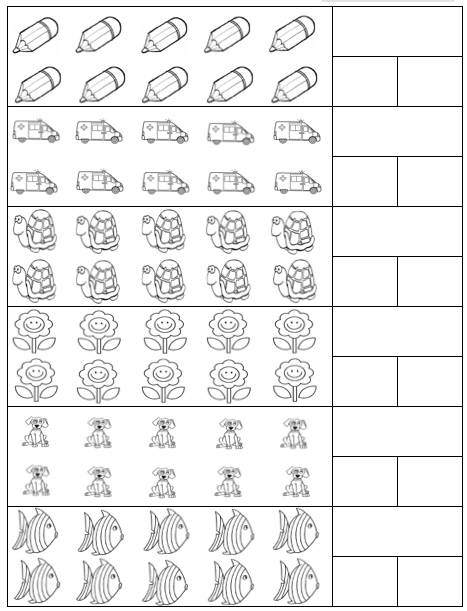 Identificar los números del 1 al 20, escribiéndolos en el orden correspondiente, promoviendo la autonomía: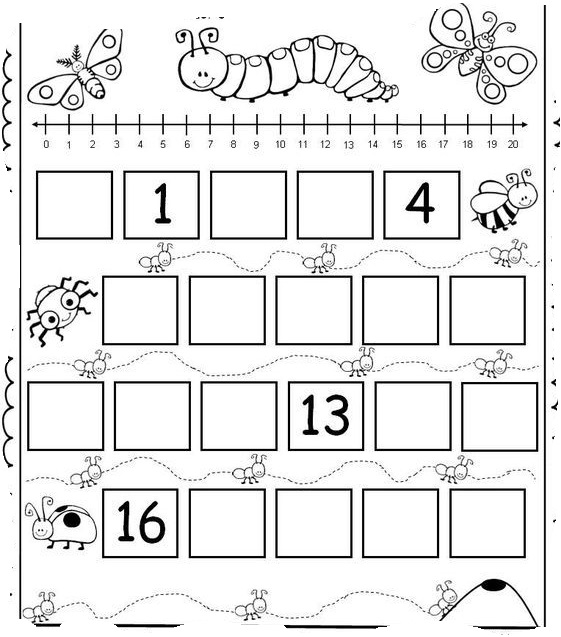 Reconocer los números del 1 al 20, copiándolos en la nube correspondiente: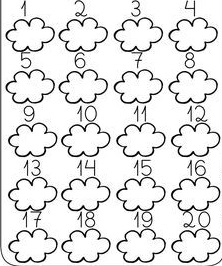 Reconocer antecesor y sucesor de un número escribiéndolo en las líneas.Relacionar la cantidad con el número correspondiente, uniéndolo con una línea, trabajando con responsabilidad: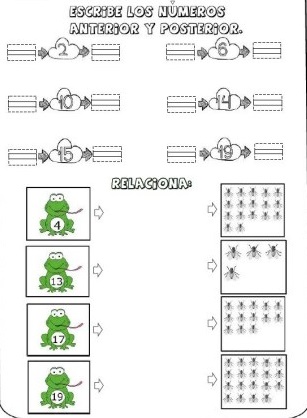 Secuenciar los números de mayor a menor y de menor a mayor, trabajando con perseverancia: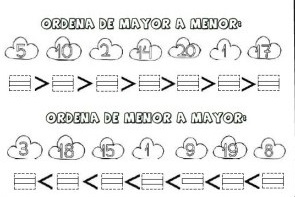 Relacionar la cantidad de puntos en la figura con el número que le corresponde, escribiéndolo en la mariposa, promoviendo la autonomía: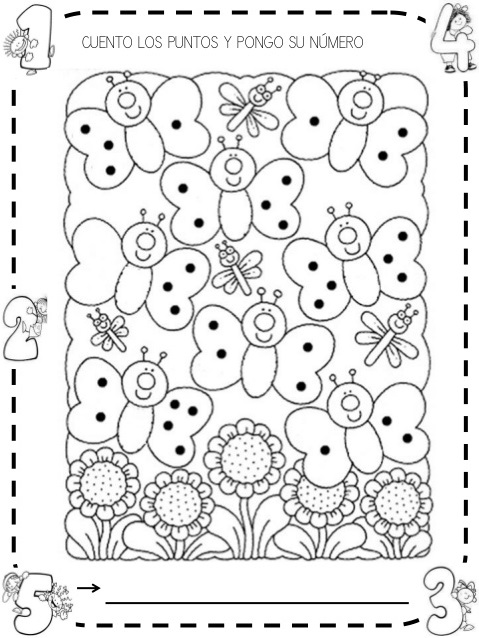 Relacionar cada cantidad con el dibujo correspondiente, cortando y pegando el numeral en el espacio que le corresponde, trabajando con autonomía: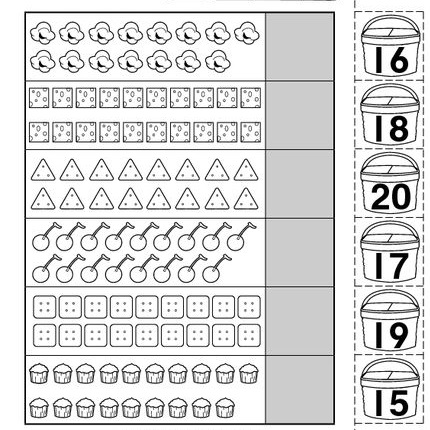 CAPACIDAD: Razonamiento lógico, orientación temporal.DESTREZAS: Calcular, reconocer, identificar, relacionar, secuenciar.CONTENIDOS: numeración del 0 al 20.